                              WACAC Event Plan *REQUIRED TO BEGIN PLANNING*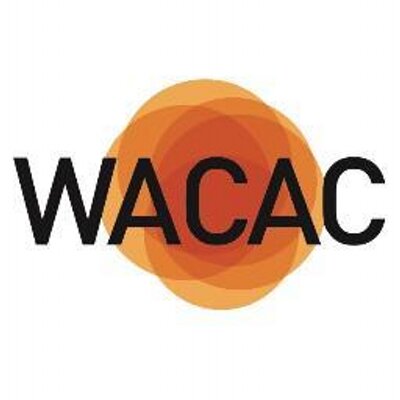 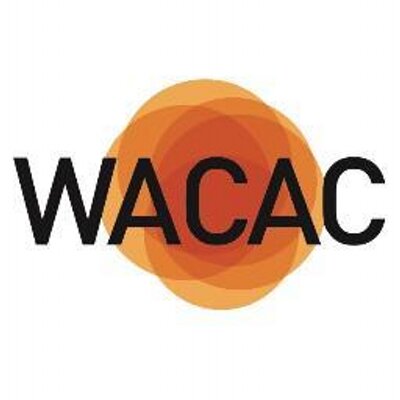 CHECK ONE:EVENT:REGISTRATION DEADLINES: WACAC EVENT PLAN – Page 2REGISTRATION FEE: LODGING:Use a separate sheet to list additional neighboring hotels.WACAC Staff:	Deanna Kilgour, Administrator	wacacadmin@wacac.orgTeri Kuwahara, Event Planner	wacaceventplanner@wacac.org        cell phone: (310) 850-3782 (event day only)EVENT CHAIRMAN:Name:Daytime phone:Email address:DATE:  Separate Sheet for each dayEVENT THEME:LOCATION and ADDRESS:If location has not been determined, please indicate host city or geographic areaLOCATION URL:Website address:DESCRIPTION OF EVENT:                         one paragraphSITE COORDINATOR:Contact information for Sales or Catering Manager on site:Name:Phone:Email:EVENT BUDGET:REGULAR REGISTRATION BEGINS:Date:REGULAR REGISTRATION ENDS:Date:LATE REGISTRATION BEGINS:Date:LATE REGISTRATION ENDS:Date:MEMBER REGISTRATION FEE:Regular:Late:MEMBER REGISTRATION FEE – Conference only:Early:Regular:Late:One Day:NON-MEMBER REGISTRATION FEE:Regular:Late:NON-MEMBER REGISTRATION FEE– Conference only:Early:Regular:Late:One Day:ADDITIONAL FEES: (Pre-Conference Workshops, IDEA)MAXIMUM CAPACITY: (Cannot change once the event goes live - NO EXCEPTIONS)REFUND POLICY:HOST HOTEL:If host hotel has not been determined, list suggestions here:Name:Address:Registration Phone Number:Registration Website:NUMBER OF ROOMS NEEDED:If actual number has not been determined, list minimum number to guarantee on contract.WACAC REIMBURSEMENT?Please consult Fiscal Policy.  In situations where lodging reimbursement is provided, it is based on double occupancy.YES          NOCOMMENTS: